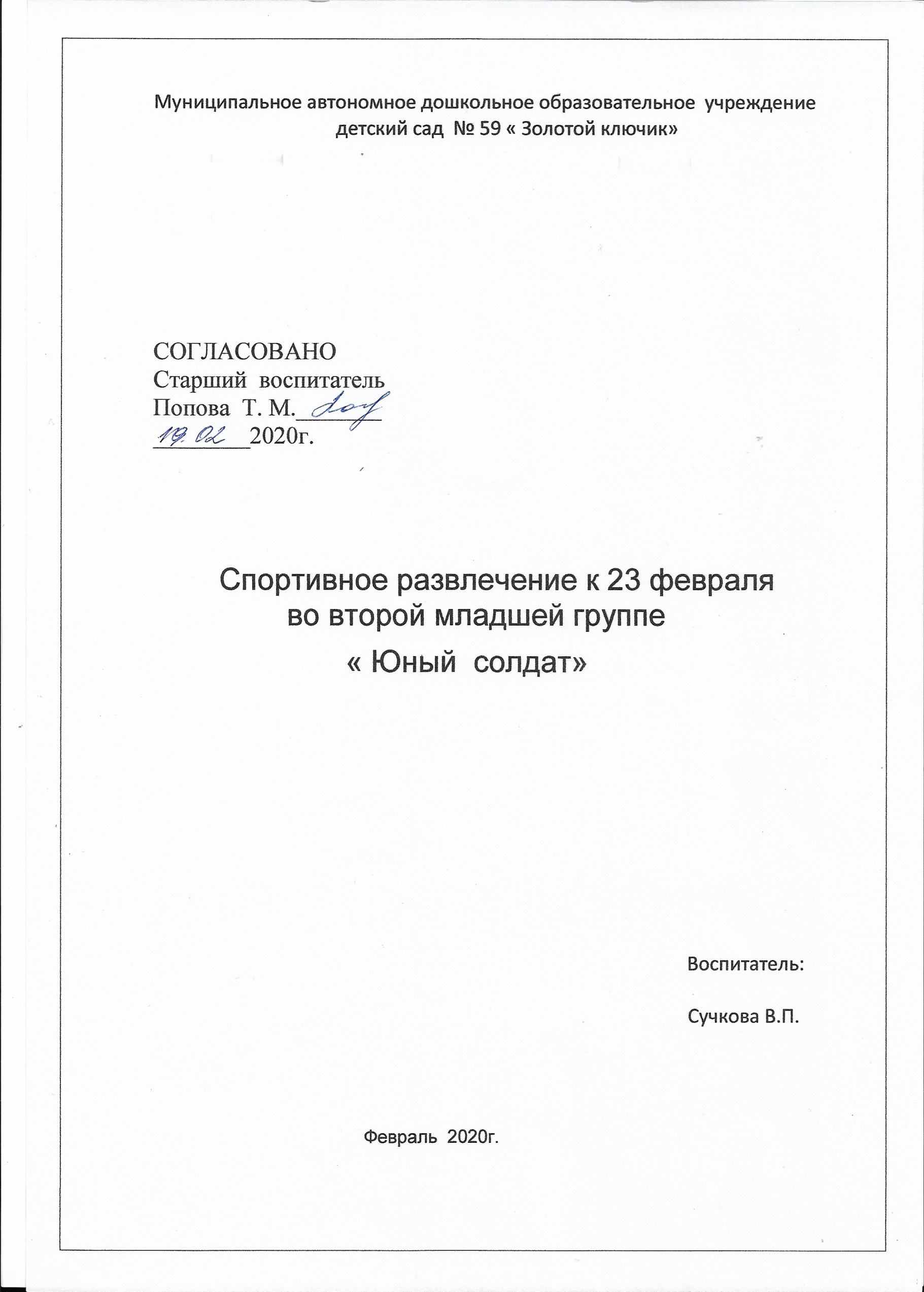 ЦЕЛЬ: Способствовать созданию положительных эмоциональных переживаний детей  от праздничного мероприятия «День  Защитника Отечества».ЗАДАЧИ: Совершенствовать двигательные умения в непринуждённой обстановке.Прививать любовь к занятиям физической культурой и спортом. Воспитывать любовь   к Родине.Предварительная работа:Оформление группы. Подготовка материалов, атрибутов, подбор игр, упражнений.Разучивание песен с детьми – педагог группы,  музыкальный руководитель.Подбор музыкального сопровождения для разминки, подвижной игры  – воспитатель, музыкальный руководитель.Музыка для бега и ходьбы; мячи, корзины. Мягкие модули для перешагивания  скамейки,  дуга, мячи, флажки, шапочки – пилотки.Ход развлечения.Под музыку песни « Мы  солдаты» дети маршируют  в группе. Защищаю во дворе маленьких и слабых 
И справляю в феврале День Армейской славы. 
Я сумел бы выполнять, как солдат, задания. 
Попрошу меня принять в армию заранееВоспитатель:Дорогие ребята! Настроение у нас радостное и приподнятое, ведь сегодня мы отмечаем праздник – День защитников Отечества. Вся страна поздравляет в этот день ваших пап и дедушек, все дарят им цветы и подарки.У нас тоже есть свои пока еще маленькие, будущие мужчины, солдаты, защитники.Вы пока что маловаты,
Но вы в будущем солдаты,
И сегодня мы проверим,
Кому Родину доверим. Воспитатель: Ребята, вы хотите стать такими же сильными, умными и смелыми, как ваши папы и дедушки? (Ответы детей.) 1.Мы с вами пройдем по мостику через речку.(Дети идут друг за другом по скамейке).Впереди нас с вами ждет болото. 2.Мы пройдем с вами по болоту, но ступать нужно только по кочкам.(кочки - это обручи) Они разложены друг за другом по группе . ( Дети перешагивают из обруча в обруч, сохраняя равновесие.)3.Вот канавка нужно ее нам проползти.(Дети проползают друг за другом по скамейкам).4. Потом пролезем через пещеру.(Дети по очереди пролезают  под  дугу).5. Следующее  задание поймай  снаряд(Дети прокатывают мяч друг  другу).Воспитатель: Наши детки ловкие и смелые,Быстрые, умелые.Спортом занимаются,С детства закаляются.Воспитатель:Вместе всё мы преодолели. Самолеты ждут нас детвора, заводить мотор пора. Стихотворение с движениями «Самолет»
Самолетик - самолет сидя на одном колене, руки в стороны, качаем ими.
Отправляется в полет.
Завели мотор – р-р-р! вращаем кулачками перед грудью,
Заворчал мотор – р-р-р! рычим
Заурчал мотор – р-р-р! 
Загудел самолет – у-у-у! руки в стороны, гудим,
И отправился в полет – у-у-у! бежим по кругу.(Дети садятся на скамейки)Игра «Меткие стрелки».Воспитатель: Есть такая пословица: «Не тот стрелок, кто стреляет, а тот, кто в цель попадает».Проверим, какие вы стрелки (Дети становятся в две колонны, в руках держат мячик). Нужно попасть мячом в корзину.Воспитатель: В честь праздника в городах слушают  военные песни, мы с вами тоже в честь наших пап и дедушек споём песню про отважных  солдат.Дети садятся на стульчики.Воспитатель: А сейчас у нас есть не большой сюрприз для пап и дедушек. 
                          Давайте  покажем — какие подарки мы приготовили. 
Воспитатель: Наш праздник подошел к концу. Хочется пожелать вам  дети чистого звездного неба над головой, чтоб вы выросли такими же, смелыми и сильными. Еще раз с праздником.Вручение детям  медалей.